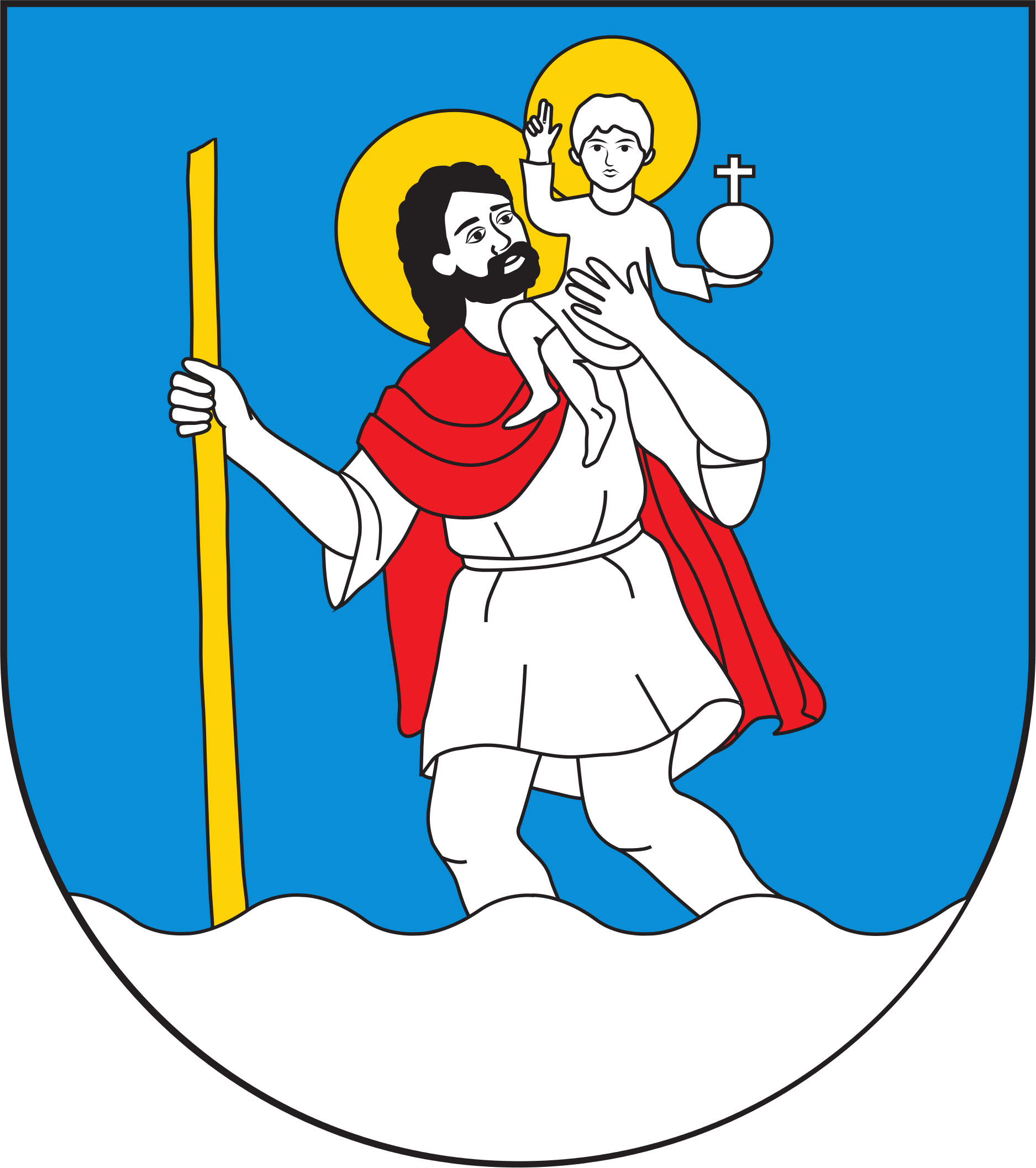 Chełmiec, 3 stycznia 2023 r.                     Wójt Gminy Chełmiec                   Ogłasza nabór kandydatów na wolne stanowisko urzędniczeStrażnik (aplikant) w Straży Gminnej w Chełmcuw strukturze Urzędu Gminy Chełmiec (jeden etat)Strażnik (aplikant) w Straży Gminnej w Chełmcuw strukturze Urzędu Gminy Chełmiec (jeden etat)Do głównych zadań osoby zatrudnionej na tym stanowisku będzie należało między innymi:Do głównych zadań osoby zatrudnionej na tym stanowisku będzie należało między innymi:prowadzenie i przechowywanie dokumentacji związanej z działalnością Straży,przyjmowanie, rejestrowanie i ekspedycja korespondencji,prowadzenie rejestru ujawnionych wykroczeń i przestępstw,prowadzenie wewnętrznej ewidencji indywidualnego wyposażenia strażników oraz technicznego wyposażenia Straży,obsługa interesantów oraz prowadzenie rejestru zgłoszeń,przygotowanie wniosków kierowanych do Sądu, Prokuratury, Policji lub innych organów,wykonywanie czynności kancelaryjnych,prowadzenie systematycznego rozpoznania przydzielonego rejonu służbowego pod względem osobowym, terenowym oraz zjawisk i zdarzeń wywierających wpływ na stan porządku i bezpieczeństwa w gminie,udział w spotkaniach z mieszkańcami celem wysłuchania ich społecznej oceny w zakresie porządku i dyscypliny społecznej, a także przekazywanie mieszkańcom aktualnych problemów związanych z zapobieganiem i ściganiem wykroczeń,inspirowanie społeczeństwa do niesienia społecznej pomocy na rzecz poprawy porządku publicznego w gminie,prawidłowe dokumentowanie przebiegu i wyników służbydbałość o powierzone mienie.poszanowanie powagi, honoru, godności obywateli i własnej,przestrzeganie postanowień ustawy o ochronie informacji niejawnych,podejmowanie interwencji w sytuacjach zagrożenia życia, zdrowia lub mienia, a także w przypadku naruszenia dóbr osobistych ludzi,zachowanie uprzejmości i życzliwości w kontaktach z obywatelami, przełożonymi, podwładnymi oraz współpracownikami,stałe podnoszenie kwalifikacji zawodowych,zachowanie się z godnością w czasie pracy i poza nią,przygotowanie projektów pism, opracowań i innych materiałów dla potrzeb Komendanta,współpraca z wydziałami Urzędu Gminy w Chełmcu  Informacja o warunkach pracy na danym stanowisku                                                                                             Miejsce pracyPraca   w   budynku   Urzędu Gminy Chełmiec oraz służba patrolowa obszarze gminy Chełmiec.  Ochrona porządku publicznego w gminie Chełmiec. Stanowisko pracyStanowisko pracy związane z: obsługą komputera, prowadzeniem samochodu osobowego, bezpośrednią obsługą interesantów, rozmowami telefonicznymi.Praca na pełny etat, przeciętnie 40 godzin w pięciodniowym tygodniu pracy w 4-miesięcznym okresie rozliczeniowymprowadzenie i przechowywanie dokumentacji związanej z działalnością Straży,przyjmowanie, rejestrowanie i ekspedycja korespondencji,prowadzenie rejestru ujawnionych wykroczeń i przestępstw,prowadzenie wewnętrznej ewidencji indywidualnego wyposażenia strażników oraz technicznego wyposażenia Straży,obsługa interesantów oraz prowadzenie rejestru zgłoszeń,przygotowanie wniosków kierowanych do Sądu, Prokuratury, Policji lub innych organów,wykonywanie czynności kancelaryjnych,prowadzenie systematycznego rozpoznania przydzielonego rejonu służbowego pod względem osobowym, terenowym oraz zjawisk i zdarzeń wywierających wpływ na stan porządku i bezpieczeństwa w gminie,udział w spotkaniach z mieszkańcami celem wysłuchania ich społecznej oceny w zakresie porządku i dyscypliny społecznej, a także przekazywanie mieszkańcom aktualnych problemów związanych z zapobieganiem i ściganiem wykroczeń,inspirowanie społeczeństwa do niesienia społecznej pomocy na rzecz poprawy porządku publicznego w gminie,prawidłowe dokumentowanie przebiegu i wyników służbydbałość o powierzone mienie.poszanowanie powagi, honoru, godności obywateli i własnej,przestrzeganie postanowień ustawy o ochronie informacji niejawnych,podejmowanie interwencji w sytuacjach zagrożenia życia, zdrowia lub mienia, a także w przypadku naruszenia dóbr osobistych ludzi,zachowanie uprzejmości i życzliwości w kontaktach z obywatelami, przełożonymi, podwładnymi oraz współpracownikami,stałe podnoszenie kwalifikacji zawodowych,zachowanie się z godnością w czasie pracy i poza nią,przygotowanie projektów pism, opracowań i innych materiałów dla potrzeb Komendanta,współpraca z wydziałami Urzędu Gminy w Chełmcu  Informacja o warunkach pracy na danym stanowisku                                                                                             Miejsce pracyPraca   w   budynku   Urzędu Gminy Chełmiec oraz służba patrolowa obszarze gminy Chełmiec.  Ochrona porządku publicznego w gminie Chełmiec. Stanowisko pracyStanowisko pracy związane z: obsługą komputera, prowadzeniem samochodu osobowego, bezpośrednią obsługą interesantów, rozmowami telefonicznymi.Praca na pełny etat, przeciętnie 40 godzin w pięciodniowym tygodniu pracy w 4-miesięcznym okresie rozliczeniowymWymagania niezbędne:Wymagania niezbędne:ukończony 21 rok życia,obywatelstwo polskie,wykształcenie co najmniej średnie, pełna zdolność do czynności prawnych oraz korzystanie z pełni praw publicznych,niekaralność za umyślne przestępstwo ścigane z oskarżenia publicznego lub umyślne przestępstwo skarbowe,stan zdrowia pozwalający na zatrudnienie na wyżej wymienionym stanowisku potwierdzony zaświadczeniem lekarskim lub oświadczeniem kandydata (sprawny fizycznie i psychicznie),prawo jazdy kat Bukończony 21 rok życia,obywatelstwo polskie,wykształcenie co najmniej średnie, pełna zdolność do czynności prawnych oraz korzystanie z pełni praw publicznych,niekaralność za umyślne przestępstwo ścigane z oskarżenia publicznego lub umyślne przestępstwo skarbowe,stan zdrowia pozwalający na zatrudnienie na wyżej wymienionym stanowisku potwierdzony zaświadczeniem lekarskim lub oświadczeniem kandydata (sprawny fizycznie i psychicznie),prawo jazdy kat BWymagania dodatkowe:Wymagania dodatkowe:znajomość:- przepisów o strażach gminnych wraz z aktami wykonawczymi,- prawo o ruchu drogowym,- ustawy o samorządzie gminnym,- ustawy o pracownikach samorządowych,- ustawy o ochronie danych osobowych,- ustawy o finansach publicznych,- kodeksu postępowania administracyjnego,- kodeks wykroczeń,- kodeksu karnego.umiejętność obsługi komputera i znajomość komputerowego oprogramowania narzędziowego – Microsoft Office (Word, Excel),wysoka kultura osobista,dobra znajomość topografii gminy,dyspozycyjność umożliwiająca wykonywanie obowiązków w dni wolne, niedziele i święta, w przypadkach nagłych zdarzeń losowych,kreatywność i samodzielność w podejmowaniu decyzji i inicjatywa,znajomość:- przepisów o strażach gminnych wraz z aktami wykonawczymi,- prawo o ruchu drogowym,- ustawy o samorządzie gminnym,- ustawy o pracownikach samorządowych,- ustawy o ochronie danych osobowych,- ustawy o finansach publicznych,- kodeksu postępowania administracyjnego,- kodeks wykroczeń,- kodeksu karnego.umiejętność obsługi komputera i znajomość komputerowego oprogramowania narzędziowego – Microsoft Office (Word, Excel),wysoka kultura osobista,dobra znajomość topografii gminy,dyspozycyjność umożliwiająca wykonywanie obowiązków w dni wolne, niedziele i święta, w przypadkach nagłych zdarzeń losowych,kreatywność i samodzielność w podejmowaniu decyzji i inicjatywa,Wskaźnik zatrudnienia osób niepełnosprawnych:  W miesiącu poprzedzającym datę upublicznienia ogłoszenia wskaźnik zatrudnienia osób niepełnosprawnych w jednostce, w rozumieniu przepisów o rehabilitacji zawodowej i społecznej oraz zatrudnianiu osób niepełnosprawnych wynosił  7,58 %. Wskaźnik zatrudnienia osób niepełnosprawnych:  W miesiącu poprzedzającym datę upublicznienia ogłoszenia wskaźnik zatrudnienia osób niepełnosprawnych w jednostce, w rozumieniu przepisów o rehabilitacji zawodowej i społecznej oraz zatrudnianiu osób niepełnosprawnych wynosił  7,58 %. Wymagane dokumenty i oświadczeniaWymagane dokumenty i oświadczeniapodpisane odręcznie: CV z przebiegiem nauki i pracy zawodowej oraz list motywacyjnykopie dokumentów potwierdzających wymagane wykształcenie,kopie dokumentów potwierdzających wymagane doświadczenie,podpisane odręcznie oświadczenie o posiadanym obywatelstwie*podpisane odręcznie oświadczenie o pełnej zdolności do czynności prawnych oraz korzystaniu z pełni praw publicznych* podpisane odręcznie oświadczenie, że kandydat nie był skazany prawomocnym wyrokiem sądu za umyślne przestępstwo ścigane  z oskarżenia publicznego lub umyślne przestępstwo skarbowe*podpisane odręcznie oświadczenie o braku przeciwskazań zdrowotnych do pracy na określonym stanowisku pracy*podpisana klauzula RODO*kopia dokumentu potwierdzającego niepełnosprawność w przypadku kandydata, który zamierza skorzystać z uprawnienia o którym mowa w art. 13a ust.2 ustawy z dnia 21 listopada 2008r. o pracownikach samorządowych. Dotyczy naboru na wolne stanowisko urzędnicze.Osoby zainteresowane prosimy o dostarczenie kompletu dokumentów lub przesłanie za pośrednictwem poczty w terminie do dnia 16 stycznia 2023 roku na adres:Adres składania dokumentówUrząd Gminy ChełmiecUl. Papieska 2, 33-395 Chełmiecz dopiskiem na kopercie: Nabór: „Rekrutacja do Straży Gminnej””Dokumenty uważa się za dostarczone w terminie, jeżeli wpłynęły na w/w adres w terminie do dnia 16 stycznia 2023 roku do godz. 15.30*Druki oświadczeń są do pobrania na stronie BIP Urzędu gminy Chełmiec podpisane odręcznie: CV z przebiegiem nauki i pracy zawodowej oraz list motywacyjnykopie dokumentów potwierdzających wymagane wykształcenie,kopie dokumentów potwierdzających wymagane doświadczenie,podpisane odręcznie oświadczenie o posiadanym obywatelstwie*podpisane odręcznie oświadczenie o pełnej zdolności do czynności prawnych oraz korzystaniu z pełni praw publicznych* podpisane odręcznie oświadczenie, że kandydat nie był skazany prawomocnym wyrokiem sądu za umyślne przestępstwo ścigane  z oskarżenia publicznego lub umyślne przestępstwo skarbowe*podpisane odręcznie oświadczenie o braku przeciwskazań zdrowotnych do pracy na określonym stanowisku pracy*podpisana klauzula RODO*kopia dokumentu potwierdzającego niepełnosprawność w przypadku kandydata, który zamierza skorzystać z uprawnienia o którym mowa w art. 13a ust.2 ustawy z dnia 21 listopada 2008r. o pracownikach samorządowych. Dotyczy naboru na wolne stanowisko urzędnicze.Osoby zainteresowane prosimy o dostarczenie kompletu dokumentów lub przesłanie za pośrednictwem poczty w terminie do dnia 16 stycznia 2023 roku na adres:Adres składania dokumentówUrząd Gminy ChełmiecUl. Papieska 2, 33-395 Chełmiecz dopiskiem na kopercie: Nabór: „Rekrutacja do Straży Gminnej””Dokumenty uważa się za dostarczone w terminie, jeżeli wpłynęły na w/w adres w terminie do dnia 16 stycznia 2023 roku do godz. 15.30*Druki oświadczeń są do pobrania na stronie BIP Urzędu gminy Chełmiec 